Заработная плата от 35 тысяч рублей (перечислением на банковскую карту).Приглашаем студентов в возрасте от 18-ти лет (моложе – запрещено законом).Работа временная – на дорожно-строительный сезон. Официальное трудоустройство. Медосмотр – по направлению нашей организации, за счет средств НДРСУ. Обязанности:Ремонт обочин, ямочный ремонт, заливка трещин асфальто-бетонного покрытия, разметка, установка дорожных знаков, жесткого ограждения, автопавильонов, водопропускных металлических и железобетонных труб, укладка тротуарной плитки, благоустройство территории.  Требования:Хорошая физическая подготовка. Дисциплинированность. Умение работать в команде.Условия:Полный соц. пакет. Официальная своевременная заработная плата 2 раза в месяц.  Трудоустройство - в соответствии с законодательством. Профиль деятельности организации - ремонт и строительство автомобильных дорог и мостов. Расположение участков ОАО «Новокузнецкое ДРСУ»:Запись желающих по телефонам: 89609147862, 8(3843)930020Отдел персонала ОАО «Новокузнецкое ДРСУ»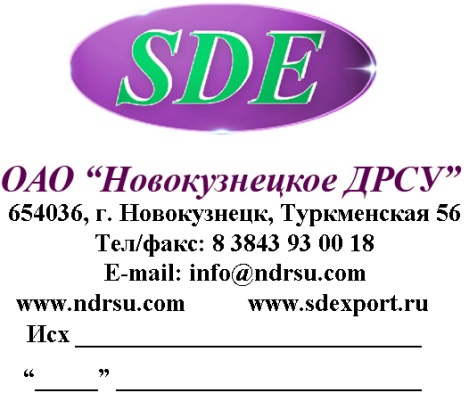 Профессия ДОРОЖНЫЙ РАБОЧИЙДорожный участок-1г.Новокузнецк, Точилино, ул.Туркменская, д.56 тел.Отдела персонала 93-00-20, 8-960-914-7862 Дорожный участок-2п/ст Тальжино, ул.Советская 14а, Новокузнецкий район тел.Отдела персонала 93-00-20, 8-960-914-7862Дорожный участок-3с.Ильинка, ул.Северная, 33А, Новокузнецкий район тел.Отдела персонала 93-00-20, 8-960-914-7862Дорожный участок-5п.Кузедеево, ул.Кузбасская, 29, Новокузнецкий районтел.Отдела персонала 93-00-20, 8-960-914-7862Дорожный участок-6п.Калачёво, ул.Дорожная, 1, Прокопьевский районтел.Отдела персонала 93-00-20, 8-960-914-7862Дорожный участок-8п.Карагайлинский, ул.Рейдовая, 32, Киселёвский районтел.Отдела персонала 93-00-20, 8-960-914-7862